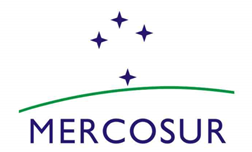 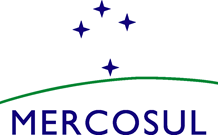 MERCOSUR/RMT/ACTA Nº 02/20XXVI REUNIÓN DE MINISTROS DE TRABAJOEn ejercicio de la Presidencia Pro Tempore de Uruguay (PPTU), el día 20 de noviembre de 2020, se realizó por medio del sistema de videoconferencia, conforme se establece en la Resolución GMC N° 19/12 “Reuniones por el sistema de videoconferencia”, la XXVI Reunión de Ministros de Trabajo, con la participación de las Delegaciones de la República Argentina, la República Federativa del Brasil, la República del Paraguay y la República Oriental del Uruguay.El Ministro de Trabajo y Seguridad Social de Uruguay, en ejercicio de la Presidencia Pro Tempore dio apertura a la reunión dando la bienvenida a las delegaciones y augurando un buen desarrollo de las tareas previstas en la Agenda.La Lista de Participantes consta como Anexo I.La Agenda consta como Anexo II.El Resumen del Acta consta como Anexo III.Durante la reunión fueron tratados los siguientes temas:INTERCAMBIO DE INFORMACIÓN SOBRE LAS MEDIDAS DE CONTINGENCIA ADOPTADAS Y ACCIONES REALIZADAS POR LOS MINISTERIOS DE TRABAJO DE LA REGIÓN ANTE LA PANDEMIA DEL COVID-19.Los Ministros y Altas Autoridades Nacionales de Trabajo manifestaron su preocupación por la actual situación de emergencia sanitaria que vienen atravesando los países. Esto conlleva a redoblar esfuerzos para posibilitar un rápido fin de la misma, una mayor y eficaz protección de los ciudadanos, y en especial, para continuar trabajando en acciones que permitan recuperar los mercados de trabajo.En ese contexto, los Ministros y Altas Autoridades de Trabajo realizaron comentarios e intercambiaron experiencias sobre, las medidas y protocolos que se han implementado en sus respectivos países destinados a minimizar los efectos adversos de la pandemia de COVID-19 y orientadas a preservar la salud, el ingreso y las fuentes de trabajo de los trabajadores y empresarios.Por último, destacaron la voluntad de mantener el diálogo social como un instrumento indispensable para generar consensos que proporcionen sustentabilidad social, política y económica, en el marco de las estrategias propias de cada país, a efectos de lograr un mayor bienestar y protección social sus ciudadanos.DECLARACIÓN SOBRE GENERACIÓN DE EMPLEOS LOCALES Y REGIONALES ANTE LA PANDEMIA DEL COVID-19.Los Ministros y Altas Autoridades Nacionales de Trabajo procedieron a la lectura, aprobación y firma de la Declaración sobre “Trabajo, Empleo y acciones contra el COVID-19.” El mismo consta como Anexo IV.PROGRAMA DE TRABAJO 2021-2022Los Ministros y Altas Autoridades Nacionales de Trabajo elaboraron el su Programa de Trabajo 2021-2022 y lo elevaron para conocimiento del CMC. El mismo consta como Anexo V.PRÓXIMA REUNIÓN La próxima reunión de la RMT será oportunamente convocada por la Presidencia Pro Tempore en ejercicio.LISTA DE ANEXOS Los Anexos que forman parte de la presente Acta son los siguientes:Anexo ILista de ParticipantesAnexo IIAgendaAnexo IIIResumen del ActaAnexo IVDeclaración de Ministros y Altas Autoridades Nacionales de TrabajoAnexo VPrograma de Trabajo 2021-2022____________________________Por la Delegación de ArgentinaClaudio MoroniMinistro de Trabajo, Empleo y Seguridad Social de Argentina_____________________________Por la Delegación de BrasilBruno BiancoSecretario de Trabajo de Brasil________________________Por la Delegación de ParaguayCarla BacigalupoMinistra de Trabajo, Empleo y Seguridad Social de Paraguay____________________________Por la Delegación de UruguayPablo MieresMinistro de Trabajo y Seguridad Social de Uruguay